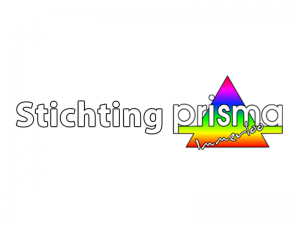 AANMELDING  voor  Prisma - TAALLESSEN najaar 2023In te vullen door deelnemerDatum..............................................................................Naam………………………………………………………………………………Adres……………………………………………………………………………….Telefoonnummer ..............................................................E-mail………………………………………………………………………………Formulier inleveren bij de balie van Huis voor de Wijk (Eimerssingel-Oost 226)of per mail verzenden naar; prisma.coordinator@gmail.comEen medewerker van Stichting Prisma neemt binnenkort contact met u op om een afspraak te maken. Er wordt dan met u bekeken in welke lesgroep u geplaatst kunt worden.Informatie; Stichting Prisma,  tel. 06 864 95 428